		2015 STRATEGIC ACTION PLAN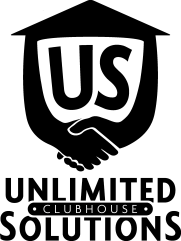 MEMBERSHIPGOALCURRENT SITUATIONRATIONALETargeted completion date for GOAL:  This goal is based on the following Standards:RELATIONSHIPSGOALCURRENT SITUATIONRATIONALETargeted completion date for GOAL:  This goal is based on the following Standards:SPACEGOALCURRENT SITUATIONRATIONALETargeted completion date for GOAL:  This goal is based on the following Standards:WORK ORDERED DAYGOALCURRENT SITUATIONRATIONALETargeted completion date for GOAL:  This goal is based on the following Standards:EMPLOYMENTGOALCURRENT SITUATIONRATIONALETargeted completion date for GOAL:  This goal is based on the following Standards:EDUCATIONGOALCURRENT SITUATIONRATIONALETargeted completion date for GOAL:  This goal is based on the following Standards: FUNCTIONS OF THE HOUSEGOALCURRENT SITUATIONRATIONALETargeted completion date for GOAL:This goal is based on the following Standards:FUNDING, GOVERNANCE & ADMINISTRATION GOALCURRENT SITUATIONRATIONALETargeted completion date for GOAL:  This goal is based on the following Standards:Action StepsImplementation DateReview Mission Statement and revise as needed.  Members are unaware we have a mission statement because they were not involved in original development of it.January 2015Develop a marketing plan for 2015January 2015Develop Member’s ability to “Tell your story”Utilize template we received at National ConferenceDevelop a workshopDevelop a Speaker’s BureauQ3 2015Develop a Young Adult Committee and have then report to Policy Meeting weekly with suggestions and recommendationsQ1 2015Action StepsImplementation DateAction StepsImplementation DateReview Floor Plan created for additional space at Summer StreetDecember 2014Ed to meet with Webber to work out financially viable planJanuary 2015PCHC Leadership and Board to determine whether plan is viableFebruary 2015Move into larger expanded space renovated through grant money secured through Development OfficeQ2 2015Action StepsImplementation DateComplete a Clubhouse CookbookQ1 2015Create Newsletter BoardCompleted in 2014Schedule more wellness Classes/ Financial/ BudgetingOngoingMore involvement in NAMI and resource more resources OngoingTheme DaysOngoingOutreach (complete in afternoon and also to increase attendance at other events, etc)OngoingAction StepsImplementation DateDevelop Marketing Plan focused on businesses in Bangor AreaDecember 2014Discuss employment options at every employment meetingOngoingInvolve more people in mtgs with employers (complete Work with US training)Q2 2015Have employers give testimonials at employment dinnersQ1 2015Schedule Volunteermaine.org to presentQ1 2015Add volunteer opportunities to employment mtg agendaQ1 2015Action StepsImplementation DateDevelop a supportive education program-Scheduled visits to colleges, adult ed, etc on a weekly basisEstablish relationships with admissions and student mentoring programsHave members sign releases for school personnelComplete an Educational Celebration Board much like we do for employmentDevelop a student luncheonQ4 2015Develop fundraising program to support microscholarshipsLook at Pay it Forward program (January 2015)Q4 2015Focus on career development for members not just employmentOngoingAction StepsImplementation DateLook at alternatives to Wellness Walks by using Salvation Army gym for basketball, volleyball, Dodgeball, etc during lunch housr 2 days a weekJanuary 2015Focus on Wellness at 2 week Training this year and develop plan to return to Clubhouse for second half of the yearMay 2015Develop a list of Training and Presentation topics to focus onOngoingAction StepsImplementation DateSecure additional grant money- Meet with Larry and Steph and have them present to Clubhouse on Grants and how can we help through work ordered day.Q1 2015Meet with Pay it Forward programJanuary 9thBring member profiles to Advisory Board each time we meetStart in JanuaryHost a legislative Open HouseQ1 2015Further develop Imagine with US campaign for private donationsQ3 2015Continue involvement with Employment First Coalition and Clubhouse Maine Coalition to advocate that funding from Mainecare is not decreased.2015